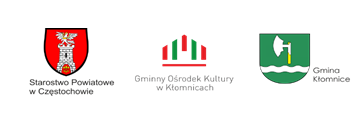 I Senioriada Taneczna„Taneczne wariacje”                                            REGULAMINORGANIZATOR: Gminny Ośrodek Kultury w Kłomnicach.WSPÓŁORGANIZATOR:Zespół Taneczny ”Senioritki”.TERMIN : 22-23 października 2022 r.MIEJSCE : Sala widowiskowa Gminnego Ośrodka Kultury  w Kłomnicach.CELE FESTIWALU: Wymiana doświadczeń artystycznych i pomysłów w zakresie pracy z zespołami. Prezentacja dorobku artystycznego seniorów z terenu Polski.Popularyzacja tańca jako atrakcyjnej formy aktywnego stylu życia.Integracja środowiska artystycznego seniorów.Rozwijanie wrażliwości estetycznej seniorów poprzez bezpośredni kontakt z kulturą.POSTANOWIENIA  OGÓLNE : Festiwal  ma formułę konkursu.W Festiwalu mogą wziąć udział zespoły artystyczne seniorów  działające przy Uniwersytetach Trzeciego Wieku, Domach Kultury, Stowarzyszeniach itp. Konkurs jest przewidziany dla uczestników w wieku 50+.Warunkiem uczestnictwa jest przesłanie pisemnego zgłoszenia w formie elektronicznej na adres e-mail: pawel@gokklomnice.pl  na Karcie Zgłoszeniowej do dnia 6 października 2022 roku.Organizator zapewnia sprzęt nagłaśniający, oświetlenie, słodki poczęstunek oraz jednodaniowy obiad.Dla wszystkich zespołów tanecznych zostaną wręczone pamiątkowe statuetki oraz dyplomy uczestnictwa. PREZENTACJA: Podkład muzyczny do prezentacji  powinien być nagrany na  Pendrive w formacie mp3.Na nośnikach powinny znajdować się utwory muzyczne tylko na prezentację.Za jakość przesłanych utworów organizator nie ponosi odpowiedzialności.Czas prezentacji do 10 minut / dopuszczalne 2 wejścia maksymalnie 5 minutowe.Maksymalna liczba osób w zespole – do 12 osób, (wymiar sceny 6x8 m).Nie jest przewidziany czas na próby dla zespołów biorących udział w Festiwalu. JURY ORAZ KRYTERIA OCENY:Imprezę oceniać będzie 3-osobowa komisja wyznaczona przez Organizatora. Przewodniczący komisji to specjalista związany zawodowo z tańcem.Obrady Jury są tajne, a werdykty wydane na ich podstawie są ostateczne.Jury ocenia: poczucie rytmu, technikę taneczną, interpretację muzyczną, bogactwo figur tanecznych, choreografię, strój i wrażenie estetyczne. SPRAWY  ORGANIZACYJNE: Rejestracja zespołów w dniu prezentacji rozpocznie się od godziny 11:00. Rozpoczęcie Festiwalu o godzinie 12:00.Kolejność prezentacji tanecznych zostanie zamieszczona na stronie www.gokklomnice.pl 20 października 2022 r.Organizator nie pokrywa kosztów związanych z przyjazdem zespołów na Festiwal oraz ewentualnego noclegu.Koordynator Festiwalu – Paweł Leśniak tel. 34 3336830, mail. pawel@gokklomnice.pl   Organizator zastrzega sobie możliwość zmian w Regulaminie. 